Eebm-papst Mulfingen GmbH & Co. KGBachmühle 2D-74673 MulfingenTelefon +49 (0) 7938 81-0Fax +49 (0) 7938 81-110info1@de.ebmpapst.comwww.ebmpapst.comTARTALOMJEGYZÉK1.	BIZTONSÁGI SZABÁLYOK ÉS MEGJEGYZÉSEK	11.1	A veszélyjelzések szintjei	11.2	A személyzet képesítése	11.3	Alapvető biztonsági szabályok	11.4	Villamos feszültség	11.5	Biztonsági és védelmi	21.6	Mechanikai mozgás	21.7	Emisszió	21.8	Forró felület	21.9	Szállítás	21.10	Tárolás	21.11	Ártalmatlanítás	22.	MEGFELELŐ HASZNÁLAT	33.	MŰSZAKI ADATOK	43.1	A termék rajza	43.2	Névleges adatok	53.3	Adatok az ErP direktíva szerint	53.4	Műszaki jellemzők	53.5	Beépítési adatok	53.6	Szállítási és tárolási feltételek	54.	CSATLAKOZTATÁS ÉS BEINDÍTÁS	64.1	A mechanikus rendszer csatlakoztatása	64.2	Az elektromos rendszer csatlakoztatása	64.3	Bekötés a kapocsdobozba	64.4	Bekötési ábra	84.5	További csavaros tömszelencék kinyitása	94.6	A csatlakozások ellenőrzése	94.7	A készülék bekapcsolása	94.8	A készülék kikapcsolása	95.	KARBANTARTÁS, RENDELLENES ÜZEMÁLLAPOTOK, ESETLEGES OKOK ÉS JAVÍTÁSOK	95.1	Tisztítás	105.2	Biztonsági vizsgálat	101.	BIZTONSÁGI SZABÁLYOK ÉS MEGJEGYZÉSEKKérjük, gondosan tanulmányozza át ezeket a biztonsági utasításokat, mielőtt a berendezéssel megkezdené a munkát. Tartsa be a következő óvintézkedéseket, amelyekkel elkerülhetők a rendellenes üzemállapotok, a vagyoni kár, illetve a személyi sérülés.A kezelési utasításokat a berendezéssel együtt kell tartani. Amennyiben a berendezést eladnák vagy áthelyeznék, a kezelési utasításokat is tovább kell adni.A jelen kezelési utasításokról másolatok készíthetők, illetve továbbíthatók a potenciális veszélyekről és megelőzésükről szóló tájékoztatás céljából.1.1	A veszélyjelzések szintjeiA potenciálisan veszélyes helyzetek és a fontos biztonsági szabályok jelölésére az alábbi veszélyszint jelölések szolgálnak:1.2	A személyzet képesítéseA berendezést csak szakképzett elektromos szakember szerelheti be, végezheti a próbaüzemet, illetve dolgozhat az elektromos rendszeren.Csak szakképzett és engedéllyel rendelkező szakmunkás végezheti a készülék szállítását, kicsomagolását, összeszerelését, üzemeltetését vagy karbantartását, illetve bármilyen más módon történő felhasználását.1.3	Alapvető biztonsági szabályokA készülékből következhető bármely biztonsági kockázatot újra kell értékelni miután azt beépítették a végberendezésbe.Az alábbi utasításokat be kell tartani a berendezésen végzett munka során:Semmilyen módosítást, kiegészítést vagy átalakítást nem szabad a készüléken végezni az ebm-papst jóváhagyása nélkül.1.4	Villamos feszültségRendszeres időszakonként ellenőrizze a berendezés elektromos részeit, lásd az 5.2. fejezetben a biztonsági vizsgálatot.Azonnal cserélje ki a laza csatlakozókat és a hibás kábeleket.1.5	Biztonsági és védelmi funkciók1.6	Mechanikai mozgás1.7	Emisszió1.8	Forró felület1.9	Szállítás1.10	TárolásA készüléket részlegesen vagy teljesen összeszerelt állapotban száraz, és időjárásnak ellenálló módon kell tárolni az eredeti csomagolásban, tiszta környezetben.Meg kell védeni a készüléket a környezeti hatásokkal és a szennyeződéssel szemben a végső beépítésig.Ajánlásunk szerint a készüléket legfeljebb egy évi tárolják, emellett még garantálható a megfelelő üzem és a lehető leghosszabb üzemi élettartam.Még a kifejezetten kültéri felhasználásra szánt berendezéseket is üzembe helyezés előtt a fentebb leírt módon kell tárolni.A 3.6. Szállítás és tárolás feltételei című fejezetben közöljük a fenntartandó tárolási hőmérsékletet.Gondoskodjanak arról, hogy az összes csavaros kábelátvezetőt vakdugóval zárják le.1.11	ÁrtalmatlanításA készülék ártalmatlanításakor tartsák be az Önök országában hatályos összes vonatkozó követelményt és előírást.2.	MEGFELELŐ HASZNÁLATA készüléket kifejezetten beépített eszközként levegő szállítására tervezték műszaki adatainak megfelelően.Minden egyéb, vagy másodlagos felhasználás szabálytalannak minősül, és a készülék rendeltetésellenes felhasználását valósítja meg. Az ügyfél részéről történő beépítésnél biztosítani kell az előforduló mechanikus, hőhatások és az üzemidő múlásával fellépő igénybevételek kezelését.A rendeltetésszerű felhasználás az alábbiakat is magába foglalja:A készülék felhasználása kizárólag földelt nulla-vezetőjű villamosenergia-szolgáltató rendszerekben (TN/TT villamosenergia rendszerek)A készülék kizárólagos alkalmazása stabil rendszerekben.Az összes karbantartás elvégzése.1,2 kg/m3 sűrűségű levegő szállítása.A készülék alkalmazása a megengedett környezeti hőmérsékletnek megfelelően, lásd a 3.6. Szállítási és tárolási feltételek, valamint a 3.2. Névleges adatok című fejezeteket. A készülék működtetése az összes védőeszköz felszerelésével.Az üzemeltetési utasítások betartása.Rendeltetésnek nem megfelelő használatA készülék alábbi módon történő használata kifejezetten tilos, és veszélyt okozhat:A készülék üzemeltetése kiegyensúlyozatlan állapotban, például amit szennyeződés lerakódások vagy jegesedés okoz.Életfunkciókat fenntartó vagy életmentő egészségügyi berendezésekben való üzemeltetés.Üzemeltetés külső vibráció esetén.Szilárd anyag szállítása az áramlási közegben.A készülék lefestése.A csatlakozások (például csavarok) fellazulása üzemeltetés során.A csatlakozódoboz felnyitása üzem közben.Koptató részecskéket tartalmazó levegő továbbítása.Rendkívül korrozív hatású levegő szállítása, például sópermet, köd. Kivételt képeznek azok a készülékek, amelyek rendeltetésszerűen sópermet, köd továbbítására szolgálnak és ennek megfelelő védelemmel rendelkeznek.Porszennyezést tartalmazó levegő szállítása, például fűrészpor elszívása.A készülék üzemeltetése gyúlékony anyagok vagy komponensek közelében.A készülék működtetése robbanásveszélyes közegben.A készülék biztonsági részegységként való használata, illetve biztonsággal kapcsolatos funkciók vállalása.A teljes mértékben vagy részlegesen szétszerelt vagy módosított védelmi funkciókkal történő üzemeltetés.Ezen túlmenően, minden alkalmazási lehetőség, amelyek nem szerepelnek a rendeltetésszerű felhasználás körében.3.	MŰSZAKI ADATOK3.1	A termék rajza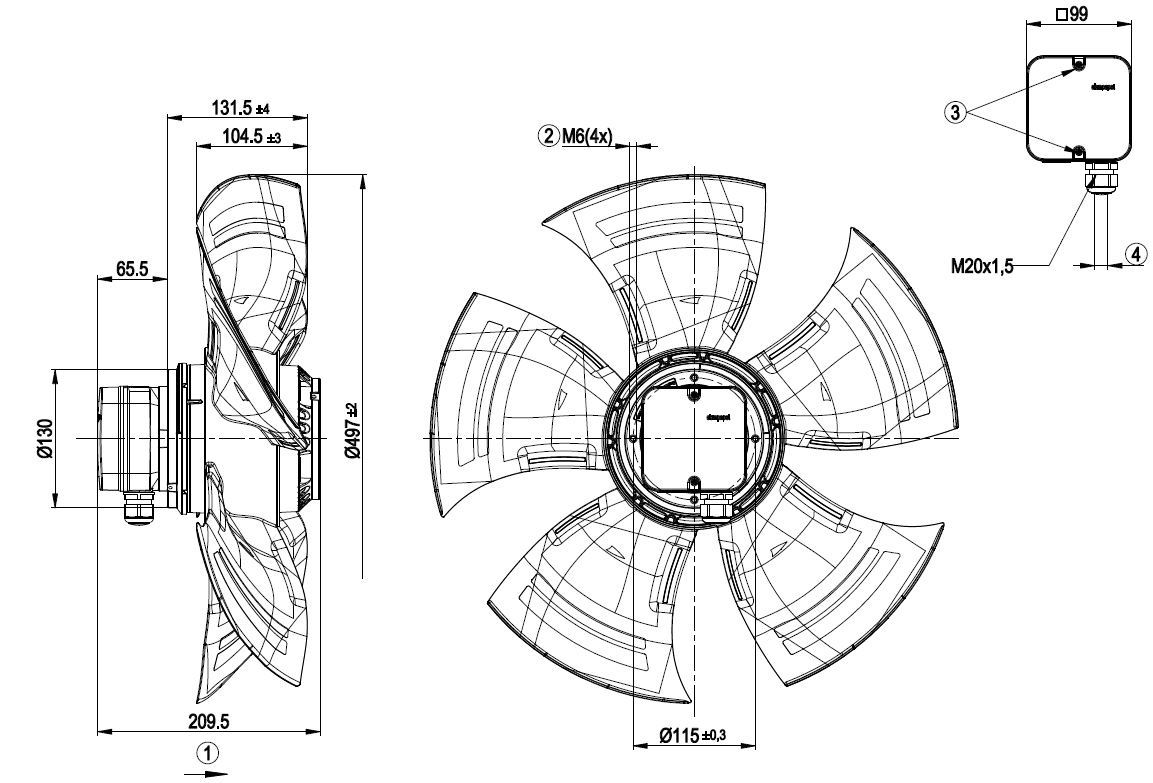 Minden méret mm mértékegységben..3.2	Névleges adatokml = Max. terhelés · me = Max. hatásfok · fa = Üzem szabad levegőncs = Vevői speficikáció· cu = Ügyfél egységVáltoztatás joga fenntartva3.3	Adatok az ErP direktíva szerint* Fajlagos tényező = 1 + pfs / 100 000 PaAdatok meghatározása az optimális hatásfokhoz.3.4	Műszaki jellemzők3.5	Beépítési adatokA rögzítőcsavarokat a véletlen kilazulás ellen biztosítani kell (például, önzáró csavarok használatával).Szükség esetén a termékrajzról további szerelési adatok állapíthatók meg.3.6	Szállítási és tárolási feltételekA készüléket védelmi típusa szerint kell használni.4.	CSATLAKOZTATÁS ÉS BEINDÍTÁS4.1	A mechanikus rendszer csatlakoztatásaEllenőrizze a készüléket a szállítási sérülések szempontjából. A sérült készülékeket nem szabad beépíteni.A készüléken ne végezzenek semmilyen módosítást, kiegészítést vagy átalakítást. A csatlakozódoboz cseréje nem megengedett.A sérülés nélküli készüléket építse be a saját alkalmazása szerint.4.2	Az elektromos rendszer csatlakoztatása4.2.1	ElőfeltételekEllenőrizze, hogy az adattáblán szereplő adatok megegyeznek-e a bekötési adatoknak.A készülék bekötése előtt gondoskodjon annak ellenőrzéséről, hogy a tápfeszültség megfelel-e a készülék üzemeltetési feszültségének.Kizárólag a típusadat táblán feltüntetett áramerősséghez alkalmas kábeleket használjon. A keresztmetszet meghatározására tartsa be az EN 61800-5-1. szabvány szerinti alapelveket. A védőföldelés keresztmetszete a külső vezeték keresztmetszeténél nagyobb, vagy azzal egyenlő legyen. minősítésű kábelek használatát ajánljuk. Gondoskodjon arról, hogy a kábel minimális keresztmetszete AWG26/0.13 mm² legyen.Földelővezeték érintkezési ellenállása az EN 61800-5-1 szabvány szerintAz EN 61800-5-1 szabvány szerinti impedancia előírásoknak való megfelelést a védőföldelés áramkörében a végső alkalmazásban kell ellenőrizni. A beépítési helyzettől függően szükséges lehet egy kiegészítő védő földelő vezeték beépítése a készüléken rendelkezésre álló kiegészítő védőföldelő csatlakozópont felhasználásával.A védőföldelés csatlakozási pontja a házon található, védőföldelés szimbólum jelzi és furat tartozik hozzá.4.2.2	Maradék áram működtetésű készülék4.2.3	Feszültségellenőrzés4.2.4	Frekvencia inverter4.3	Bekötés a kapocsdobozba4.3.1	Vezetékek előkészítése a csatlakoztatáshozA kábelek szigetelését csak éppen akkora hosszban távolítsák el, hogy a csavaros tömszelence szorosan meghúzható legyen, és a kapcsokra ne hasson a húzóerő. A meghúzási nyomatékot lásd a 3.1. fejezet termékrajzán.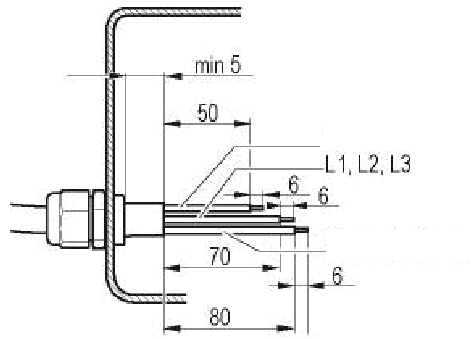 4.3.2	Kábelek bekötése kapcsokhozTávolítsa el a fedelet a csavaros tömszelencéről.A fedelet csak azokon a helyeken szabad eltávolítani, ahol kábelek bekötése történik.Bujtassa be a vezetéket (vezetékeket) (a szabványos szállítási terjedelemnek nem része) a csatlakozó dobozba.Először a „PE” (védőföldelés) bekötését végezze el.A vezetékeket megfelelő kapcsokhoz csatlakoztassa.A túlmelegedés elleni védővezetéket csatlakoztassa (TOP).Ehhez csavarhúzót használjon.A bekötési műveletek során gondoskodjon arról, hogy nem történik kábelátvágás. A csatlakozó pánt áthatolás megakadályozó készülékkel van felszerelve.A kábelvégeket ütközésig helyezze be.Zárja vissza tömören a kapocsdobozt.4.3.3	KábelvezetésA kábel mentén víz ne hatolhasson át a kábel tömszelence irányába.Laposan elfektetve beszerelt ventillátorokGondoskodjanak arról, hogy a kábel hurok formában legyen vezetve (vízcsapda).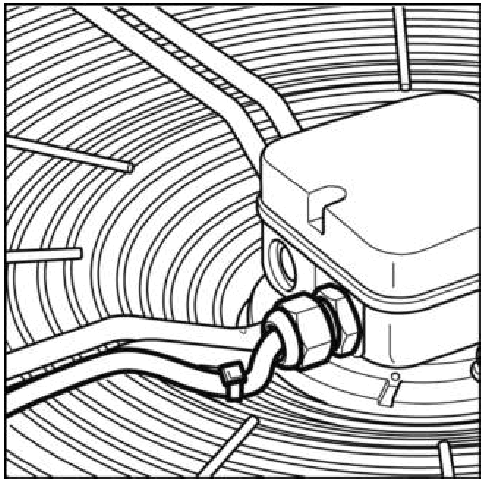 2. ábra: Vízszintesen fektetve beszerelt ventilátor, a kábel vízcsapda képzésével vezetveFüggőleges pozícióban beszerelt ventilátorokA kábel bevezetésekor gondoskodjanak arról, hogy a csavaros kábel tömszelencék alulra kerüljenek. A kábeleket mindig lefelé kell vezetni.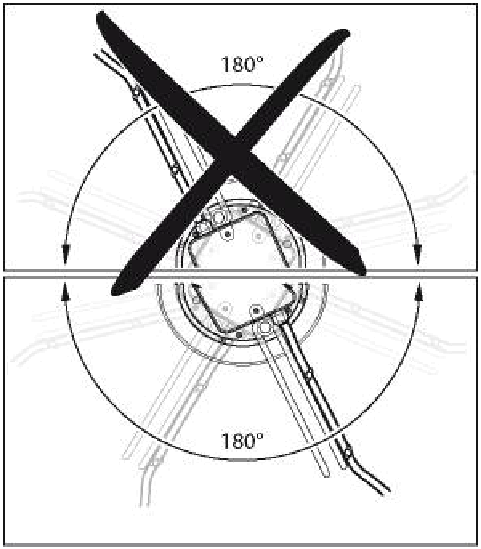 3. ábra: Függőlegesen beépített ventillátoroknál alkalmazott kábel nyomvonal4.3.4	MotorvédelemA motorok a készülékek védelmére melegedés elleni védőeszközzel vannak felszerelve. Gondoskodjanak arról, hogy a melegedéses túlterhelés elleni védőeszköz megfelelően van csatlakoztatva üzemeltetés előtt.A melegedés elleni védőkészülék megfelelő csatlakoztatásának elmulasztása a szavatossági igény érvénytelenítését vonja maga után.4.4	Bekötési ábra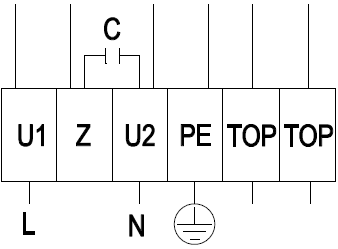 4.5	További csavaros tömszelencék kinyitásaLehetőség van második kábel tömszelence nyílás áttörésére a csatlakozódobozon keresztül.Csavarozza be a kábelátvezető tömszelencét az előre kivágott menetbe csavarhúzó használatával.Eközben ügyeljenek a meghúzási nyomatékokra (lásd a 3.1. Termékrajz című fejezetet).Távolítsa el a műanyagfület, amelyik leesik a kábel csatlakozódobozba történő benyomásakor.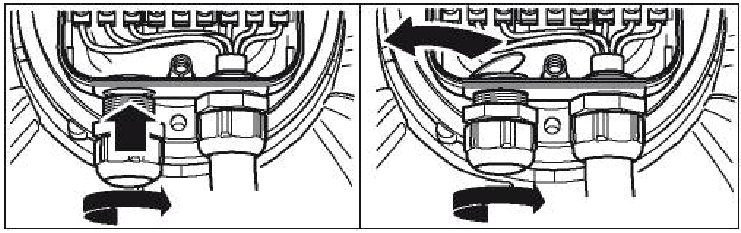 4. ábra: Csavarmenetes kábel tömszelence nyílás4.6	A csatlakozások ellenőrzéseÜgyeljen arra, hogy a feszültség legyen kikapcsolva (az összes fázis).Gondoskodjon a visszakapcsolás megakadályozásáról.Ellenőrizze a csatlakozóvezeték helyes illeszkedését.Csavarja be ismét a csatlakozódoboz fedelének zárócsavarjait.A csatlakozódoboz meghúzási nyomatékait lásd a 3.1. Termékrajz című fejezetben.Gondoskodjon arról, hogy a csatlakozódoboz helyesen legyen lezárva, tömítve és minden csavar, illetve csavarmenetes tömszelence megfelelően legyen meghúzva.4.7	A készülék bekapcsolásaVizsgálja meg a készüléket külső látható sérülés szempontjából és győződjön meg a védelmi eszközök megfelelő működéséről bekapcsolás előtt.Ellenőrizze a ventilátor levegőáramlásának útvonalait idegen tárgyak szempontjából és távolítson el minden ott található ilyen tárgyat.Kapcsolja rá a névleges feszültséget az ellátóvezetékre.4.8	A készülék kikapcsolásaBontsa a készülék tápfeszültség ellátását a tápvezeték főkapcsolójával.Lekapcsoláskor gondoskodjon arról, hogy utolsóként a földelővezeték bontása történjen meg.5.	KARBANTARTÁS, RENDELLENES ÜZEMÁLLAPOTOK, ESETLEGES OKOK ÉS JAVÍTÁSOKA motort az ebm-papst lepecsételte. Változtatást  vagy javítást csak az ebm-papst végezhet rajta.A csatlakozódobozt nem kell felnyitni a karbantartáshoz.Ne hajtson végre semmilyen javítást az Ön berendezésén. Javítás vagy csere céljából juttassa vissza a berendezést az ebm-papst címére.5.1	Tisztítás5.2	Biztonsági vizsgálat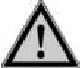 VESZÉLYOlyan azonnali kockázattal járó helyzetet jelöl, amelyet ha nemkerülnek el, halálesetet vagy súlyos sérülést okoz. Az intézkedések betartása kötelező.FIGYELEMPotenciálisan veszélyes helyzetet jelöl, amelyet ha nem kerülnek el, haláleset vagy súlyos sérülés következhet be. Munka közben rendkívül óvatosan kell eljárni.ÓVATOSANOlyan potenciálisan veszélyes helyzetet jelöl, amelyet ha nem kerülnek el, kisebb vagy mérsékelt sérülést, illetve vagyoni kárt eredményezhet.MEGJEGYZÉSEgy potenciálisan veszélyes helyzet fordulhat elő, amelyet ha nem kerülnek el, anyagi kár következhet be.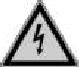 VESZÉLYElektromos terhelés a berendezésenÁramütés kockázataÁlljon gumiszőnyegre, amennyiben elektromosan feltöltött készüléken dolgozik.FIGYELEMA kapcsokon és csatlakozókon akkor is van feszültség, amikor a berendezés ki van kapcsolva.ÁramütésVárjon öt percig, miután az összes póluson lekapcsolta a feszültséget, a berendezés felnyitása előtt. ÓVATOSANMeghibásodás esetén elektromos feszültség kerülhet a forgórészre és a munkakerékreA forgórész és a munkakerék alapesetben szigeteltBeszerelés után ne érintse meg a forgórészt és a munkakereket.ÓVATOSANA motor azonnal automatikusan újraindul az üzemi feszültség megérkezésekor, például áramszünet után.Sérülés veszélye:Tartózkodjon a berendezés veszélyterületén kívül.A berendezésen végzett munka közben legyen kikapcsolva a hálózati tápfeszültség és gondoskodni kell arról, hogy ne kapcsolják vissza. Várjon, amíg a készülék megáll. Helyezze be a kivezetett melegedési túlterhelés védőkészüléket a vezérlő áramkörbe úgy, hogy a lehűlt motor hibaelhárítás után ne kapcsolódhasson be ismét önállóan.VESZÉLYHiányzó biztonsági készülék és nem működő biztonsági készülék. Amennyiben nincs biztonsági készülék, súlyos sérülést lehet szenvedni, például, ha az üzemelő készülékbe kezével benyúlna.Csak rögzített és szigetelő biztonsági védelemmel és rögzített védőráccsal felszerelt készüléket működtessenek. A védőrács álljon ellen a maximális fordulatszámon leváló ventillátorlapát kinetikai energiájának.A berendezés egy beépített alkatrész. Ön, mint tulajdonos/üzemeltető, felelős a berendezés megfelelő védelméért.Azonnal állítsa le a berendezést, amennyiben azt tapasztalja, hogy valamelyik védőeszköz hiányzik vagy hatástalan.VESZÉLYForgóeszközSérülést szenvedhetnek azok a testrészek, amelyek a forgórésszel és munkakerékkel kapcsolatba kerülnek.Biztosítsa a készüléket a véletlenszerű érintkezéssel szemben.A rendszeren/gépen végzett munka előtt várja meg, míg az összes alkatrész leáll.FIGYELEMForgó berendezésA hosszú haj, laza ruházat és ékszer beakadhat és a berendezés behúzhatja azokat. Sérülés következhet be.Ne viseljen semmilyen laza ruházatot vagy ékszert, miközben forgó alkatrészekkel dolgozik.Hosszú haját védje sapkával.FIGYELEMA beépítési és üzemeltetési feltételektől függően 70 dB(A) fölötti hangnyomás szint alakulhat ki. Fennáll a zaj által okozott hallássérülés veszélye.Hozzanak megfelelő technikai védelmi intézkedéseket.Védje meg az üzemeltető személyzetet megfelelő biztonsági eszköz alkalmazásával, például fülvédő.Be kell tartani a helyi hatóságok követelményeit is.ÓVATOSANMagas hőmérséklet a motorházonÉgési sérülések veszélyeGondoskodni kell a véletlen érintéssel szembeni megfelelő védelemről.MEGJEGYZÉSA készülék szállításaA készüléket kizárólag eredeti csomagolásában szabad szállítani.A készüléket rögzíteni kell lecsúszás ellen, például leszorító heveder segítségével.1„A” légáramlás iránya2Csavar mélysége max. 3Meghúzási nyomaték 1,5 Nm ±0.24Kábelátmérő: min. , max. ; meghúzási nyomaték: 2 ± 0,3 NmMotorM4E110-GFFázis1~1~Névleges feszültség/VAC230230Frekvencia /Hz5050Adatmeghatározás típusamlmlJóváhagyás/szabvány szerinti érvényességCECEFordulatszám / min-113001400Teljesítmény felvétel / W680880Áramerősség / A3,03,88Motor kondenzátor / µF1212Kondenzátor feszültség / VDB450450Max. ellennyomás / Pa150100Minimális környezeti hőmérséklet / °C-40-40Maximális környezeti hőmérséklet / °C6540Beépítési kategóriaAHatásfok kategóriaStatikusVáltoztatható sebességű hajtóműNincsFajlagos tényező*1.00Tényle-gesElvárás 2013Elvárás 2015Összes hatásfok ηes32,528,532,5Hatásfok kategória N403640Teljesítmény felvétel Pe / kW0,660,660,66Légszállítás qv / m³/h576557655765Nyomásnövekedés, összesen psf / Pa129129129Fordulatszám n / min-1131513151315TömegMéretForgórész felületeFekete bevonattalCsatlakozódoboz anyagaPC/ABS műanyag Babyblend FR110Lapátok anyagaSajtolva szerelt kivágott acéllemez, PP műanyaggal szórvaLapátok száma5Légáramlás iránya"A"ForgásirányAz óramutató járásával megegyező irányban, a forgórészen látható Védelem típusaIP 54Szigetelési osztály"F"Páratartalom osztályF4-1Szerelési pozícióVízszintes tengellyel, vagy forgórésszel alul, kívánságra forgórésszel felülKondenzátum ürítőnyílásokForgórész felöli oldalonÜzemmódS1MotorcsapágyGolyós csapágyÉrintésvédelmi áramerősség az IEC 60990 szerint (mérési hálózat, 4. ábra, TN rendszer)<= 3.5 mAElektromos vezetékekCsatlakozódobozon keresztülMotorvédelemTúlmelegedés elleni védelem (TOP) kivezetveKábelkivezetésTengelyirányúVédelmi osztályI (amennyiben az ügyfél csatlakoztatja a védőföldelést)Szabványnak megfelelő termékEN 61800-5-1; CEJóváhagyásGOST; VDE; CSA C22.2 No. 100; UL 1004-1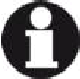 Ciklikus terheléseknél meg kell jegyezni, hogy a készülék forgórészei maximálisan egymillió terhelési ciklusra méretezettek. Konkrét kérdés esetén vegyék fel a kapcsolatot az ebm-papst támogatási szolgálatával.Szerelőcsavarok szilárdsági osztálya8,8Maximális megengedett környezeti motorhőmérséklet (szállítás/tárolás)+ Minimális megengedett környezeti motorhőmérséklet (szállítás/tárolás)- 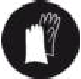 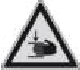 ÓVATOSANA ventilátor csomagolásból való kiemelésekor fennáll a vágás és zúzódás kockázataÓvatosan emelje ki a készüléket a csomagolásából, csak a lapátok közepénél tartva. Ügyeljen minden lökés elkerülésére.Viseljen biztonsági cipőt és vágásnak ellenálló biztonsági kesztyűt.VESZÉLYElektromos feszültség a készülékenÁramütésElsőként mindig a védőföldelést csatlakoztassa.Ellenőrizze a védőföldelést.VESZÉLYHibás szigetelésVégzetes sérülés kockázata áramütés miattCsak olyan kábelt használjon, ami megfelel az előírt beépítési követelményeknek feszültség, áramerősség, szigetelőanyag terhelés stb. szempontjából.A kábeleket olyan nyomvonalon kell vezetni, amely biztosítja, hogy semmilyen forgó alkatrész nem férhet hozzájuk.VESZÉLYElektromos terhelés (>50 µC) a hálózati vezeték és a védőföldelés csatlakozás között a tápfeszültség bekapcsolásakor, amikor több készüléket párhuzamosan kapcsolnak be.Áramütés, sérülés kockázataGondoskodjon a megfelelő védelemről a véletlenszerű érintéssel szemben.Az elektromos csatlakozás elkészítése előtt a hálózati táplálást és a PE védőföldelést rövidre kell zárni.ÓVATOSANElektromos feszültségA ventilátor beépítésre szánt részegység, nem rendelkezik elektromos szigetelőkapcsolóval.A ventillátort az áramkörökbe csak úgy szabad csatlakoztatni, hogy kikapcsolásuk egy minden pólust bontó kapcsolóval történjen.A ventillátoron végzett munka során ki kell kapcsolni a berendezést/gépet, amelybe a ventilátor be van építve, és biztosítani kell az ismételt visszakapcsolással szemben.MEGJEGYZÉSVíz behatolása a kábelekbe vagy vezetékekbeA vevő oldaláról szerelt kábelekből bejutó víz tönkreteheti a berendezést.Gondoskodjon arról, hogy a kábelvég csatlakozása száraz körülmények között történjen.Csak olyan áramkörökbe csatlakoztassa a készüléket, amelyek kikapcsolása az összes pólust bontó kapcsolóval történik.Kizárólag impulzus-áramérzékeny és/vagy univerzális RCD védőkészülékek (A. vagy B. típus) megengedettek. A frekvencia inverterekhez hasonlóan az RCD védőkészülékek nem képesek személyi védelmet nyújtani a készülék működése közben.Nyitott hurokáramkörű sebességvezérlés esetén transzformátorok vagy elektronikus feszültségszabályozók felhasználásával (például fázisszög vezérlés) túlzott áramerősség léphet fel.Ezen kívül a beszerelési helyzettől függően a fázisszög vezérléssel kapcsolatban zajok keletkezhetnek.Olyan szinuszos szűrőket kell beépíteni, amelyek minden póluson kifejtik hatásukat, (fázis-fázis és fázis-föld) a frekvencia inverter és a motor között a frekvenciainverteres üzem esetén. A készülék beépítésétől függően zajok következhetnek be.ÓVATOSANElektromos feszültségA készülék beépített komponensnek készült és nem rendelkezik elektromosan leválasztást biztosító kapcsolóval.A készüléket megfelelő kapcsolókészülékhez kell csatlakoztatni. A készüléket kizárólag olyan áramkörökben lehet alkalmazni, amelyek kikapcsolása az összes pólust megszakító kapcsolóval történik.A készüléken végzett munka során ki kell kapcsolni azt a rendszert/gépet, amelybe a készülék telepítve van és gondoskodni kell annak ismételt bekapcsolásának megakadályozásáról.MEGJEGYZÉSMotorvédelem hiányaMotorvédelem nélkül a motor túlmelegedhet és tönkremehet.Csatlakoztassa a tekercsbe épített hőterhelés elleni védelmet.L= U1 = kékZBarnaN= U2 = feketePEzöld / sárgaTOPszürkeFIGYELEMHiba esetén a csavaros tömszelence feszültség alatt áll.Áramütés veszélyeMűanyag kapocsdobozoknál ne használjanak fém kábelátvezető tömszelencéket.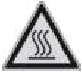 FIGYELEMForró motorházTűzveszélyGondoskodjon arról, hogy a ventilátor közelében ne legyen éghető vagy gyúlékony anyag.FIGYELEMA kapcsokon és csatlakozókon feszültség van akkor is, ha a berendezés ki van kapcsolva.Áramütés→ Várjon öt percig a feszültség minden póluson történő megszakítása után mielőtt felnyitná a berendezést.ÓVATOSANA készülék kikapcsolása után is van a kondenzátoron elektromos töltésÁramütés, sérülés veszélyeSüsse ki a kondenzátorokat, mielőtt a készüléken munkát végezne.ÓVATOSANA motor automatikusan újraindul az üzemi feszültség bekapcsolásakor, például áramszünet után.Sérülés veszélyeTartózkodjon a berendezés veszélyterületén kívül.A berendezésen végzett munka közben legyen kikapcsolva a hálózati tápfeszültség és gondoskodni kell arról, hogy ne kapcsolják be azt ismét. Várjon, amíg a készülék megáll. Helyezze be a kivezetett melegedési túlterhelés védőkészüléket a vezérlő áramkörbe úgy, hogy a lehűlt motor hibaelhárítás után ne kapcsolódhasson be ismét önállóanAmennyiben a készüléket bizonyos ideig nem használják (például tároláskor, javasoljuk, hogy legalább két órára kapcsolják be a készüléket az esetleges kondenzátum elpárologtatására és a csapágyak átmozgatásáraRendellenesség/hibaLehetséges okLehetséges javításA járókerék durván futA forgó alkatrészek kiegyensúlyozat-lanokTisztítsák meg a készüléket; amennyiben a kiegyensúlyozatlanság még mindig fennáll a tisztítás után, cseréljék ki a készüléket. Amennyiben bármilyen súlyt helyeztek el a készüléken a tisztítás során, ügyeljenek arra, hogy azt később eltávolítsákA motor nem forogMechanikus blokkolásKapcsolják ki, válasszák le a hálózatról és szüntessék meg a mechanikus akadálytA hálózati tápfeszültség hibásEllenőrizzék a hálózati tápfeszültség ellátást, állítsák helyre az áramellátástHibás csatlakozóVégezzenek feszültség-mentesítést, ellenőrizzék a helyes csatlakozást, lásd a bekötési rajzotA túlmelegedési túlterhelés védelem elműködöttHagyja lehűlni a motort, keresse meg és javítsa ki a hiba okát, amennyiben szükséges, hidalja át az újraindítás reteszelésétNem megfelelő működési pontEllenőrizze a működési pontotA motor túlmelegedéseKörnyezeti hőmérséklet túl magasAmennyiben lehetséges, csökkentse a környezeti hőmérsékletetElégtelen hűtésJavítsa a hűtéstHa bármilyen más problémája lenne, forduljon az ebm-papst-hoz.MEGJEGYZÉSA készülék sérülése tisztítás alatt.Lehetséges rendellenes működésNe tisztítsa a készüléket vízsugárral vagy nagynyomású mosóval.Ne használjon semmilyen savat, bázist, vagy oldószert tartalmazó tisztítóanyagot.Ne használjon hegyes vagy éles tárgyakat a tisztításhoz.Mit kell vizsgálni?Hogyan kell vizsgálni?GyakoriságMi az intézkedés?Ellenőrizze a védőburkolatot sérülést okozó véletlenszerű érintkezés szempontjából és gondoskodjon arról, hogy a burkolat érintetlen legyen.SzemrevételezésLegalább minden 6 hónapbanA készülék javítása vagy cseréjeEllenőrizze a készüléket a lapárok és a ház sérülése szempontjábólSzemrevételezésLegalább minden 6 hónapbanA készülék cseréjeA csatlakozó-vezetékek bekötéseSzemrevételezésLegalább minden 6 hónapbanSzorítsa megA védőföldelés bekötéseSzemrevételezésLegalább minden 6 hónapbanSzorítsa megA vezetékek szigetelésének ellenőrzése sérülés szempontjábólSzemrevételezésLegalább minden 6 hónapbanCserélje ki a vezetékeketA menetes kábel tömszelencék szorosságaSzemrevételezésLegalább minden 6 hónapbanSzorítsa meg újra, sérülés esetén cserélje ki.Kondenzátum ürítő nyílások eltömődésének ellenőrzése, szükség szerintSzemrevételezésLegalább minden 6 hónapbanSzabadítsa fel a furatokatHegesztési varratok ellenőrzése repedések keletkezése szempontjábólSzemrevételezésLegalább minden 6 hónapbanCserélje ki a készüléketEllenőrizze a golyóscsapágyakat, azok csendesen, könnyedén és túlzott szabad játék nélkül fussanakKikapcsolt állapotban a forgórész megforgatásával végzett manuális ellenőrzésLegalább minden 6 hónapbanCserélje ki a készüléket zaj, nehéz mozgás vagy a csapágyak kotyogása esetén